Programme ProposalVersion 2020:1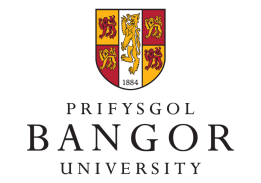 The Programme Proposal must be submitted to your College Planning “account manager” by the end of August, for new programmes intended to admit students two year later. The Academic Strategy Group will consider strategic approval of new programme proposals at its September meeting.For detailed information on the process for approval of new programmes, please refer to Code 08: Programme Approval, Monitoring and Review. The following support is available to assist with compiling the necessary information:College planning “account manager”:Strategic alignment (B1)Market context (B2)Tuition fees (C1)Fully costed resourcing plans (C2)MarketingBrief description of programme for marketing material (A8)Marketing strategy (B3)Recruitment forecasts (B6)Other professional services, where relevantResource requirements from professional services (C3)The Programme Proposal must be submitted to your College Planning “account manager” by the end of August, for new programmes intended to admit students two year later. The Academic Strategy Group will consider strategic approval of new programme proposals at its September meeting.For detailed information on the process for approval of new programmes, please refer to Code 08: Programme Approval, Monitoring and Review. The following support is available to assist with compiling the necessary information:College planning “account manager”:Strategic alignment (B1)Market context (B2)Tuition fees (C1)Fully costed resourcing plans (C2)MarketingBrief description of programme for marketing material (A8)Marketing strategy (B3)Recruitment forecasts (B6)Other professional services, where relevantResource requirements from professional services (C3)Section A. Summary of the ProgrammeSection A. Summary of the ProgrammeSection A. Summary of the ProgrammeSection A. Summary of the ProgrammeSection A. Summary of the ProgrammeTitle of ProgrammeLevel of award (e.g. BA, MSc, Cert HE, PG Dip etc)Mode of and duration of study (refer to fee/loan regulations where appropriate)Full-time Yes/No*Duration:Duration:Mode of and duration of study (refer to fee/loan regulations where appropriate)Part-timeYes/No*Duration:Duration:Planned start dateSchool presenting the programmeProgramme Lead appointedDoes the programme include:Does the programme include:Does the programme include:Does the programme include:Does the programme include:Collaborative or distributed provision, or Elements delivered at locations away from the University’s campus or involving second or third parties.Collaborative or distributed provision, or Elements delivered at locations away from the University’s campus or involving second or third parties.Collaborative or distributed provision, or Elements delivered at locations away from the University’s campus or involving second or third parties.Collaborative or distributed provision, or Elements delivered at locations away from the University’s campus or involving second or third parties.Refer to the Code of Practice for Collaborative Provision for additional requirements. Compulsory year abroad.Compulsory year abroad.Compulsory year abroad.Compulsory year abroad.Yes/No*Compulsory placement or work experience.Compulsory placement or work experience.Compulsory placement or work experience.Compulsory placement or work experience.Yes/No*Distance or blended learning.Distance or blended learning.Distance or blended learning.Distance or blended learning.Yes/No*Significant elements delivered by staff who are not full-time employees of the University.Significant elements delivered by staff who are not full-time employees of the University.Significant elements delivered by staff who are not full-time employees of the University.Significant elements delivered by staff who are not full-time employees of the University.Yes/No*A requirement for compulsory accreditation by a professional, statutory or regulatory body.A requirement for compulsory accreditation by a professional, statutory or regulatory body.A requirement for compulsory accreditation by a professional, statutory or regulatory body.A requirement for compulsory accreditation by a professional, statutory or regulatory body.Yes/No*Accrediting body:Students commissioned and funded by a third party.Students commissioned and funded by a third party.Students commissioned and funded by a third party.Students commissioned and funded by a third party.Yes/No*Commissioning/funding body:A brief description of the programme.(This should be written in a format that is suitable for inclusion in marketing material (e.g. prospectus, website); support is available from Marketing to assist with this.)
A brief description of the programme.(This should be written in a format that is suitable for inclusion in marketing material (e.g. prospectus, website); support is available from Marketing to assist with this.)
A brief description of the programme.(This should be written in a format that is suitable for inclusion in marketing material (e.g. prospectus, website); support is available from Marketing to assist with this.)
A brief description of the programme.(This should be written in a format that is suitable for inclusion in marketing material (e.g. prospectus, website); support is available from Marketing to assist with this.)
A brief description of the programme.(This should be written in a format that is suitable for inclusion in marketing material (e.g. prospectus, website); support is available from Marketing to assist with this.)
Section B. Strategic rationale for the ProgrammeStrategic alignmentDescribe how the proposal aligns to the University’s strategic plan:Sustaining and progressing research excellenceSustaining and progressing a broad-based, research- or practice-informed curriculum portfolioSustaining and progressing an excellent student experienceSustaining and progressing people and talentSustaining and progressing efficiency and effectivenessDescribe how the proposal aligns to the most recent strategy document submitted by the School as part of the academic planning round.Outline how the programme proposal is aligned to the University’s Sustainability Strategy and the framework of the Well-being of Future Generations (Wales) Act 2015 http://futuregenerations.wales/about-us/future-generations-act/.Market contextWhat market intelligence has been considered to inform this proposal? Who are current competitors and how will this offer distinguish itself in the marketplace? What are the relevant student recruitment trends?What market position or quality profile does the University occupy in this specific subject area (e.g. league table ranking, research profile, or relevant links with specific employers, associations etc.)? Any other established or emerging market factors that may be relevant (e.g. CPD requirements, emerging technologies, growth of a particular economic sector, growth in professionals requiring this particular qualification)?What career paths might this be an attractive course for?Marketing strategyWhat entry requirements will be set and how do these compare with those of competitors?Who are the target students; will the course mainly target UK or overseas students; will the offer target specific (national or international) geographic markets?How will the course reach its target market? Will the course require any specific (e.g. non-standard) marketing activities/support?Who has been consulted in developing the marketing strategy?Are any partner organisations, professional/academic networks, agents etc. part of the marketing strategy? Relationship to existing provisionDoes the proposed programme overlap with existing provision?Does the proposed course substantially/wholly replace existing provision?How many of the modules are existing / new?Consultation with industry and relevant professional organisations/bodiesWho has been consulted with during the development of the programme (internal and external, e.g. students, employers, PSRBs, partner organisations, other stakeholders)? How have their recommendations been incorporated into the proposal?Section C. Business rationale for the Programme Income generationWhat level of student recruitment is likely to be achievable? Tuition Fees:University fee schedule available online:https://www.bangor.ac.uk/student-administration/fees/   All Home/EU, full-time UG fees are currently capped at £9k How does the proposed fee compare against that of competitors?If the course is to be funded by a contract rather than tuition fees, provide details of how this will operate Any other relevant income generation associated with the course?School resourcesDoes the School have sufficient resources to deliver the new programme, both in terms of academic expertise and capacity for supervising/dissertations/field-courses etc.?What additional staff are required (FTE, grade)?What additional non-staff resources (e.g. subject-specific equipment; marketing material costs; travel and subsistence; agents commission; scholarships or bursaries) are required (costed, £k)?Are any additional resource requirements consistent with resource forecasts in the School’s most recent planning round submission?For significant developments a detailed, fully costed plan will be required to accompany this proposal.Resources requirements outside the SchoolWill the course have any impact on University resources and have relevant central services been consulted (e.g. Timetabling, IT, Library, Admissions – particularly think about this if the course has any “non-standard” elements (e.g. start dates, study patterns))? Are any additional physical estate resources required e.g. specialist teaching facilities, storage for portable equipment, housing for static equipment?D.  AuthorisationsAny new Joint or combined Honours programme must also be signed off by the other School involved.D.  AuthorisationsAny new Joint or combined Honours programme must also be signed off by the other School involved.Authorisation by Head of School(s)Authorization by Dean(s) of CollegeAuthorisation by College Director of Teaching & Learning 